ПроектНа тему:«Шарады, ребусы, загадки»ученицы 3 класса «В»                      средней школы № 4                      Толмачевой Алины Цель проекта:  Узнать, собрать и научиться  разгадывать шарады, ребусы, загадки.Задачи проекта:Выяснить, что такое шарада, ребус, загадка;Привести примеры разных шарад, ребусов, загадок.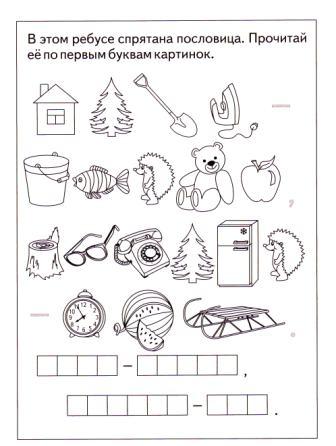 Загадки - расширяют кругозор, знакомят  с окружающим миром, явлениями природы. Также загадки способствуют развитию, памяти, мышления и воображения.1.Всегда он в работе,
  Когда говорим,
  А отдыхает,
  Когда мы молчим.     (Язык)2.Без ног и без крыльев оно,
   Быстро летит, не догонишь его.   (Время)

3.Зубов много, а ничего не ест.   (Расческа) 
4.Запылал у чудища изумрудный глаз.
   Значит, можно улицу перейти сейчас.   (Светофор)5.Бьют его рукой и палкой — Никому его не жалко.
   А за что беднягу бьют?
   А за то, что он надут.        (Мяч)Оценка выполнения работы: цель достигнута, задачи выполнены, проект получился успешным.Шарада- это разновидность игр со словами. Для загадки-шарады даетсяописание каждой ее части, а потом - смысл всего слова. И не всегда при этом слово разбивается по слогам.1.Начало деревом зовется,   Конец - читатели мои,  Здесь в книге целое найдется,  И в каждой строчке есть они.       (Ответ: «Бук-вы».)2.Начало - голос птицы.   Конец - на дне пруда,  А целое в музее  Найдете без труда.          (Ответ: «Кар-тина».)3.Нота - мой первый слог,   Поставь с ней рядом предлог   И, разгадав загадку до конца,   Получишь выражение лица.         (Ответ: «Ми-на».)4.Вы рыбного супа названье возьмите,   Букву «М» к началу присоедините,   Тут же всем и каждому, знакомое   Явится в ответе насекомое.        (Ответ: «М-уха».) Ребусы - это игра, в которой зашифрованы слова, фразы или целые высказывания при помощи рисунков вместе с буквами и знаками. 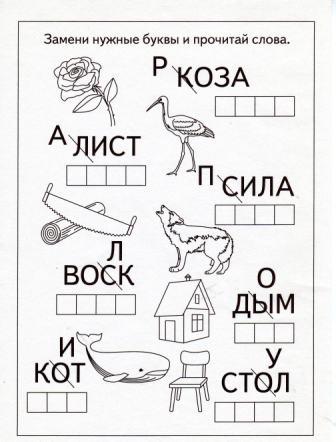 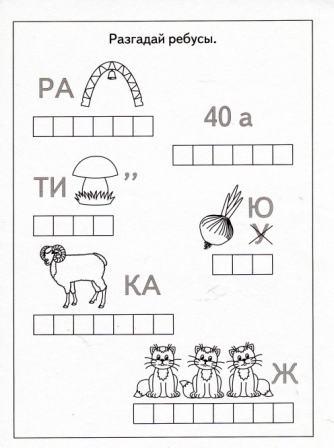 